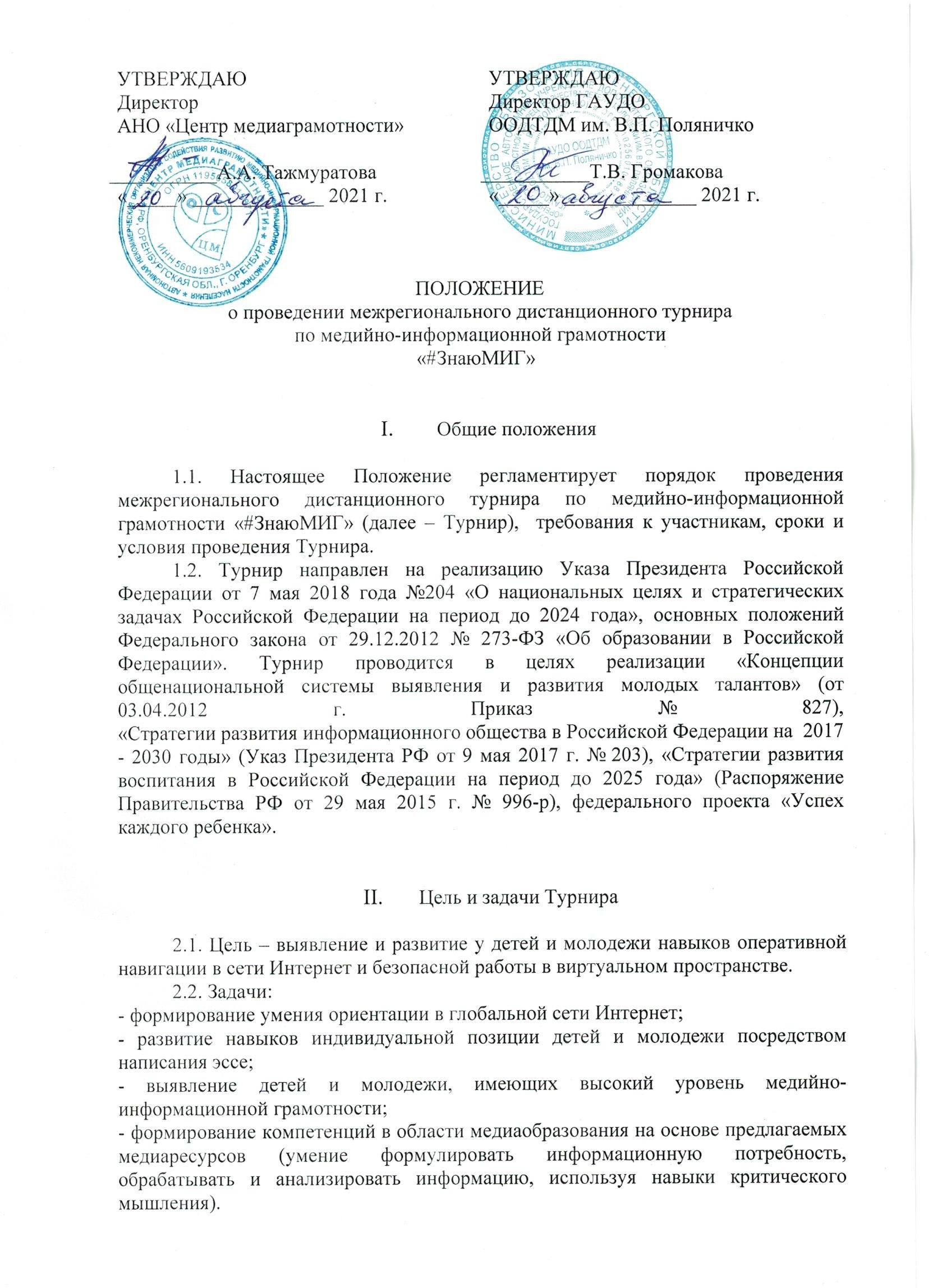 Руководство и организация ТурнираОбщее руководство Турниром осуществляют автономная некоммерческая организация содействия развитию медийно-информационной грамотности населения«Центр медиаграмотности» и государственное автономное учреждение дополнительного образования «Оренбургский областной Дворец творчества детей и молодежи им. В.П. Поляничко» (далее – ООДТДМ) при поддержке министерства образования Оренбургской области.Организационно-экспертную поддержку Турниру оказывает Комиссия по вопросам информационного сопровождения государственной национальной политики Совета при Президенте РФ по межнациональным отношениям.Информационный партнер Турнира − медиахолдинг «Регионы России».Организация и проведение Турнира возлагается на отдел «Центр художественно-эстетического образования» ООДТДМ.Участники ТурнираВ Турнире принимают участие дети и молодежь в возрасте 12–18 лет:I категория – 12–14 лет;II категория – 15–18 лет.Допускается только индивидуальное участие.Сроки и порядок проведения ТурнираТурнир проводится в период с 31 августа 2021 г. по 27 января 2022 г.Итоги Турнира подводятся с 27 по 15 февраля 2022 года.Для	участия	в	Турнире	необходимо	в	течение	указанного	периодазарегистрироваться по ссылке https://forms.gle/6Zjzu36MsXeB1cPY6При регистрации следует прикрепить ссылку на файлы (приложение 1 или 2, 3) и скан-копию квитанции об оплате организационного взноса.Содержание Турнира6.1. Задания состоят из двух частей:инвариантная часть (обязательная для всех участников) − включает в себя вопросы тестирования (приложение 2);вариативная часть (по желанию) − участие в одном из трех (или во всех трех) тематических конкурсных заданиях по выбору:− обработка видео (представленного на платформе Турнира) по теме «Мангуп – символ воинской славы народов» и «Воинское братство Мангупа». Задание может быть выполнено в любой программе видеомонтажа. Для этого необходимо скачать видеоматериал, использовать его для построения видеоролика, затем готовый вариант медиапродукта загрузить в облачное хранилище и полученную ссылку на видеоролик разместить в ответе на задание. Ссылка на облачное хранилище, размещенная участником Турнира, должна быть корректной, активной. Ссылка на социальные сети участника не допускается;− обработка фотографий (представленных на платформе Турнира) и создание фотоистории по теме «Мангуп – символ воинской славы народов» и «Воинское братство Мангупа». Задание может быть выполнено в любой программе обработки фотографии. К фотоистории необходимо разместить пояснение, так, чтобы из нескольких фото получился интересный рассказ о событии. Дополнение фотоснимков собственными элементами (цветочками, бабочками и т. п.), загрузка коллажей и иных сложносоставных произведений− не допускается. Для выполнения задания необходимо скачать фотоматериал, использовать его для обработки, затем готовый вариант медиапродукта загрузить в облачное хранилище и полученную ссылку на фотографии разместить в ответе на задание. Ссылка на облачное хранилище, размещенная участником Турнира, должна быть корректной, активной. Ссылка на социальные сети участника не допускается;− написание эссе на заданную тему, объем содержания без ограничений. Ответственность за соблюдение авторских прав на работу, участвующую в Турнире, несет участник, предоставивший эссе. Не допускается использование чужого произведения и заимствованного материала из Интернета. Готовый вариант файла эссе загрузить в облачное хранилище и полученную ссылку на файл разместить в ответе на задание. Ссылка на облачное хранилище, размещенная участником Турнира, должна быть корректной, активной. Ссылка на социальные сети участника не допускается.На Конкурс принимаются работы (вариативная часть), строго соответствующие тематике Турнира, а также видеоролики, не оскорбляющие достоинство и чувства других людей, не содержащие лексику ненормативного характера.При выполнении тестовой части (инвариантной части) участникам Турнира разрешается пользоваться устройствами, имеющими выход в Интернет.Критерии оценки заданий ТурнираОценивание Турнира осуществляется по следующим критериямИнвариантная часть (обязательная):правильность и достоверность ответа;медийно-информационная компетентность;орфографическая грамотность.Вариативная часть (по желанию): обработка видео:техническое исполнение работы (звук, цвет, свет, монтаж, видеоряд);непрерывная сюжетная линия;соответствие содержания заданной теме;соответствие хронометражу длительностью около 2 минут;художественная и эстетичная целостность и ценность представленного материала;формат видеоролика MPEG4 или AVI;соответствие работы возрасту авторов.Обработка фотографии и создание фотоистории:художественный вкус;композиционное решение (экспозиционное, цветовое и световое решение);эстетический вид;непрерывная сюжетная линия;формат фотографий JPEG или PNG;соответствие работы возрасту авторов. Эссе:соответствие содержания тематике Турнира;соответствие жанру эссе;способность анализировать информацию и излагать собственные мысли;орфографическая грамотность.Конкурсные задания оцениваются по пятибалльной системе. Итоговая оценка складывается из общей суммы результатов оценивания инвариантной и вариативной частей конкурсной работы.Подведение итогов и награждениеВ состав жюри входят эксперты по профилю Турнира – специалисты в области медиа и медиаобразования.Победители Турнира определяются в каждой возрастной группе и награждаются дипломами за I, II, III место. Остальные участники получают сертификат об участии в Турнире. Дипломы, сертификаты рассылаются в электронном виде по адресу, указанному участниками при регистрации.Победителям Турнира будет предложено участие во Всероссийских мероприятиях по тематике Турнира.Итоги Турнира будут представлены на портале ООДТДМ (http://odtdm.ru, https://muzhud.wixsite.com/omho), на образовательном портале Внешкольник.ru (http://vneshkolnik.ru/), в приложении научно-методического журнала «Внешкольник Оренбуржья», бюллетене для детей и родителей «Семья+», на сайте Комиссии по вопросам информационного сопровождения государственной национальной политики при Президенте РФ (https://sovetnational.ru) в срок до 15.02.2022 г.IХ. Финансирование ТурнираФинансирование Турнира осуществляется за счет средств организаторов и организационного взноса участников.Организационный взнос составляет 300 рублей с одного участника Турнира.Организационный взнос вносится на расчетный счет АНО «Центр медиаграмотности» и расходуется целевым назначением на организацию и проведение Турнира.X. Координаторы ТурнираКоординатор:Тажмуратова Айгуль Амангалейевна – методист отдела «Центр художественно- эстетического образования» ГАУДО ООДТДМ им. В.П. Поляничко, руководитель представительства Ассоциации специалистов медиаобразования в Оренбургской области, e-mail: muz.hud@list.ru, тел. 89510329883.Контактная информация:460006, г. Оренбург, ул. Советская, 41, ГАУДО «Оренбургский областной Дворец творчества детей и молодежи им. В.П. Поляничко», отдел «Центр художественно- эстетического образования», кабинеты № 310, 314, тел. (3532) 43-50-10, e-mail: muz.hud@list.ruБанковские реквизиты: АНО "ЦЕНТР МЕДИАГРАМОТНОСТИ"Р/С: 40703810146000000940в Оренбургское отделение №8623 ПАО Сбербанк г.ОренбургК/С: 30101810600000000601  БИК: 045354601ИНН: 5609193534КПП: 560901001В назначении платежа указать:«Взнос на проведение некоммерческого мероприятия турнир «#ЗнаюМИГ», согласно уставным целям АНО».Приложение 1Заявление о согласиина обработку персональных данных (для несовершеннолетних участников)Я,	(далее	–	законный	представитель) 	,(ФИО)даю свое согласие организаторам межрегионального дистанционного турнира по медийно-информационной грамотности «#ЗнаюМИГ» на обработку персональных данных_	(ФИО ребенка)на следующих условиях:Организаторы осуществляют обработку персональных данных исключительно в целях организации и проведения межрегионального дистанционного турнира по медийно-информационной грамотности «#ЗнаюМИГ»Законный    представитель    дает    согласие     на     обработку     персональных данных	(ФИО ребенка), то есть совершение, в том числе, следующих действий: обработку (включая сбор, систематизацию, накопление, хранение, уточнение (обновление, изменение), использование и размещение), при этом общее описание вышеуказанных способов обработки данных приведено в Федеральном законе от 27.07.2006   № 152-ФЗ, а также на передачу такой информации третьим лицам в случаях, установленных нормативными документами вышестоящих органов и российским законодательством.Согласие на фото- и видеосъемку с дальнейшим их использованием и размещением на интернет-ресурсах.Подтверждаю, что ознакомлен(а) с положениями Федерального закона от 27.07.2006№ 152-ФЗ «О персональных данных».«	» 	 	_20	г.Подпись	ФИОПриложение 2Заявление о согласиина обработку персональных данных (для совершеннолетних участников)Я, 	(ФИО)даю свое согласие организаторам межрегионального дистанционного турнира по медийно-информационной грамотности «#ЗнаюМИГ» на обработку своих персональных данныхна следующих условиях:Организаторы осуществляют обработку персональных данных исключительно в целях организации и проведения межрегионального дистанционного турнира по медийно-информационной грамотности «#ЗнаюМИГ».Даю согласие на обработку своих персональных данных, то есть совершение, в том числе, следующих действий: обработку (включая сбор, систематизацию, накопление, хранение, уточнение (обновление, изменение), использование и размещение), при этом общее описание вышеуказанных способов обработки данных приведено в Федеральном законе от 27.07.2006 № 152-ФЗ, а также на передачу такой информации третьим лицам в случаях, установленных нормативными документами вышестоящих органов и российским законодательством.Согласие на фото- и видеосъемку с дальнейшим их использованием и размещением на	интернет-ресурсах.Подтверждаю, что ознакомлен(а) с положениями Федерального закона от 27.07.2006№ 152-ФЗ «О персональных данных».«	» 	 	_20	г.Подпись	ФИОПриложение 3Согласие родителя (законного представителя)Я, 	(ФИО родителя/законного представителя)даю согласие на участие моего ребенка (опекаемого)  	(ФИО ребенка(опекаемого)в		, проходящем	(наименование Турнира)в 	(формат проведения)с	по	_	202_г.С	положениемо 	(наименование мероприятия)(размещенном на сайте ГАУДО ООДТДМ им. В.П. Поляничко (http://odtdm.ru/) ознакомлен (а), порядок проведения и правила Мероприятия мне понятны.Я подтверждаю, что решение об участии моего ребенка (опекаемого) принято мною осознанно без какого-либо принуждения, в состоянии полной дееспособности.(ДАТА)	(ПОДПИСЬ)Приложение 4Примерное тестовое заданиек межрегиональному дистанционному турнирупо медийно-информационной грамотности «#ЗнаюМИГ»Тестовая часть состоит из вопросов, выявляющих уровень общественно- политической и художественной культуры участников Турнира, степень их знакомства с миром медиа, навыки оперативной навигации и безопасной работы в виртуальном пространстве, знание правил информационной гигиены. За каждый правильный ответ начисляется один балл.Вопросы для тестовой части:Какое общество приходит на смену индустриальному? А) технократическое;Б) патриархальное;В) аграрное;Г) постиндустриальное.Укажите главный институт политической системы общества: А) парламентаризм;Б) президентство;В) исполнительная власть; Г) гражданство.Как	называется	приверженность	крайним	взглядам,	методам	преобразования общества?А) догматизм; Б) экстремизм; В) радикализм; Г) анархизм.Что	из	перечисленных	ниже	вариантов	является	в	России	нарушением	прав потребителя?А) товар просрочен;Б) отказ в обмене товара в течение гарантийного срока; В) принудительный ремонт;Г) предъявление вещей к досмотру в аэропорту; Д) упаковка повреждена.Сформулируйте, что такое в вашем представлении «гражданская журналистика»? А) вид увлечения людей-непрофессионалов, которым удается запечатлеть какие-либо моменты, новости, не попавшие в объектив СМИ, и выкладывают их в Интернет;Б) в этом жанре журналистики автор может проявить себя. Он старается дать оценку тем или иным событиям, с чем-то их сравнить и сделать определенные выводы;В) здесь тексты отличаются тем, что в них есть больше средств выразительности, автор не стремимся только дать информацию;Г) направление журналистики, использующее для распространения информации средства радиовещания. Особенностями этого направления являются высокая оперативность и специфический характер эмоционального влияния на аудиторию.Какой статьёй Конституции в России гарантируется свобода слова? А) ст. 29;Б) ст. 24;В) ст. 14;Г) ст. 38.Верно ли, что Закон о СМИ РФ допускает цензурирование материалов СМИ со стороны государства в чрезвычайных ситуациях?А) да, верно;Б) нет, не верно;В) в особых случаях допускает.Как называется разновидность прессы (газет, журналов, сайтов), отражающей новости и проблематику компаний и учреждений?А) детско-юношеские издания; Б) электронные издания;В) печатные издания;Г) деловые издания.Назовите 5 печатных изданий, представленных на рынке деловых СМИ России? А) журнал «Семья»;Б) журнал «Внешкольник»; В) газета «Коммерсант»;Г) журнал «Личный бюджет»; Д) журнал «D'»;Е) газета «РБК Дейли»;Ё) журнал «РБК»;Ж) газета «Бизнес».Перечислите основные жанры журналистских материалов.Какие из перечисленных ниже видов угроз при работе в Интернете вы считаете наиболее опасными (перечислите не более четырёх вариантов):	А) взлом аккаунта; Б) нарушение конфиденциальности информации;В) использование нецензурной лексики;Г) пропаганда суицида и действий, причиняющих вред здоровью; Д) выманивание злоумышленниками денег обманным путем;Е) публикация пугающего контента со сценами насилия и агрессии.Какую информацию о себе нельзя публиковать в социальных сетях? А) информация об увлечениях;Б) домашний адрес;В) фотографии своих животных;Г) поздравления друзей с праздником.Если в твоей социальной сети появился кто-то, тебе не знакомый, и он приглашает встретиться, что нужно сделать прежде всего?А) принять приглашение;Б) сообщить об этом родителям;В) поделиться этой информацией со своими друзьями; Г) начать переписку с этим человеком.Если кто-то на твоей странице в социальных сетях выложил обидные для тебя слова или фотографии, что нужно делать?А) ответить тем же;Б) не отвечать и удалить этого человека из друзей;В) попытаться объяснить этому человеку, что он неправ.Каким при работе за компьютером должно быть расстояние от глаз человека до монитора:А) более 1 метра;Б) не менее 30 см;В) 50–70 см.